I centenari residenti nei comuni italianiTabella 1 I centenari residenti nei comuni italiani, per regione, 2003/2012Fonte: elaborazione Centro Documentazione e Studi Anci-Ifel su dati Istat, anni variTabella 2 I centenari residenti nei comuni italiani, per classe demografica, 2003/2012Fonte: elaborazione Centro Documentazione e Studi Anci-Ifel su dati Istat, anni variFigura 1 I centenari residenti nei comuni italiani, 2012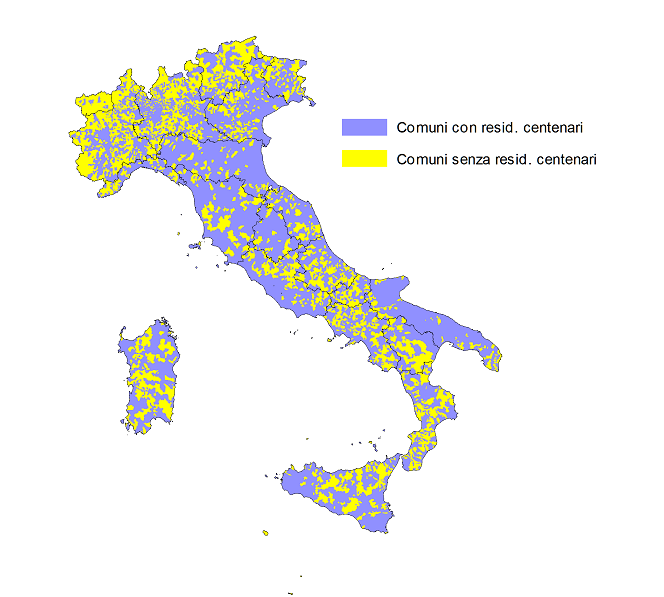 Fonte: elaborazione Centro Documentazione e Studi Anci-Ifel su dati Istat, 2013RegioneCentenariCentenariCentenari per 100.000 abitantiCentenari per 100.000 abitantiRegione2003201220032012Piemonte6571.34215,5330,80Valle d'Aosta153212,4125,27Lombardia1.0412.36911,4324,42Trentino-Alto Adige11428911,9928,07Veneto5901.30212,8926,83Friuli-Venezia Giulia23852219,9742,86Liguria38070324,1744,85Emilia-Romagna6361.57115,7136,19Toscana5991.19317,0332,53Umbria10526712,5930,23Marche17947012,2030,51Lazio5791.14111,2520,75Abruzzo17738313,9029,32Molise3810611,8433,85Campania4727808,2413,53Puglia3517978,7219,68Basilicata451347,5423,20Calabria1964179,7621,29Sicilia4638529,3117,04Sardegna22735913,8621,92ITALIA7.10215.02912,3925,30Classe di ampiezza demograficaCentenariCentenariCentenari per 100.000 abitantiCentenari per 100.000 abitantiClasse di ampiezza demografica20032012200320120 - 1.9995751.27916,8437,722.000 - 4.9998321.89612,5727,555.000 - 9.9998221.88110,4622,4310.000 - 19.9997982.0218,9121,1220.000 - 59.9991.1892.7959,3221,0060.000 - 249.9991.3112.62814,7428,95>= 250.0001.5752.52917,8628,82ITALIA7.10215.02912,3925,30